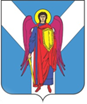 ДУМА ШПАКОВСКОГО МУНИЦИПАЛЬНОГО ОКРУГАСТАВРОПОЛЬСКОГО КРАЯ ПЕРВОГО СОЗЫВАРЕШЕНИЕОб образовании на территории города Михайловска, хуторов Балки, Подгорный, Кожевников Шпаковского муниципального округа Ставропольского края территорий общественного самоуправления в виде микрорайоновВ соответствии с Федеральным законом от 6 октября 2003 года 
№ 131-ФЗ «Об общих принципах организации местного самоуправления в Российской Федерации», Уставом Шпаковского муниципального округа Ставропольского края, решениями Думы Шпаковского муниципального округа Ставропольского края от 25 августа 2021 г. № 209 «Об утверждении Порядка организации и осуществления территориального общественного самоуправления в Шпаковском муниципальном округе Ставропольского края», от 27 октября 2021 г. № 257 «О порядке назначения и проведения собраний и конференций граждан (собрания делегатов) в Шпаковском муниципальном округе Ставропольского края по вопросам территориального общественного самоуправления», на основании обращений инициативных групп граждан в Думу Шпаковского муниципального округа Ставропольского края от 09.04.2022 Дума Шпаковского муниципального округа Ставропольского краяРЕШИЛА:1. Образовать на территории города Михайловска, хуторов Балки, Подгорный, Кожевников Шпаковского муниципального округа Ставропольского края территории общественного самоуправления в виде микрорайонов.2. Установить границы микрорайонов для осуществления территориального общественного самоуправления на территории города Михайловска, хуторов Балки, Подгорный, Кожевников Шпаковского муниципального округа Ставропольского края согласно приложению 1.3. Инициативным группам граждан подготовить и провести конференции граждан по плану согласно приложению 2.4. Опубликовать настоящее решение в общественно-политической газете Шпаковского муниципального округа Ставропольского края «Шпаковский вестник», на официальном сайте Думы Шпаковского муниципального округа Ставропольского края, на официальном сайте администрации Шпаковского муниципального округа Ставропольского края.5. Настоящее решение вступает в силу на следующий день после дня его официального опубликования.Председатель ДумыШпаковского муниципальногоокруга Ставропольского края					                  С.В.ПечкуровГлава Шпаковского муниципального округаСтавропольского края                                                                             И.В.Серов27 апреля 2022 г.г. Михайловск№ 346